簡単しょうが焼きホットサンド材　料（1人分）食パン（8枚切2枚）	90ｇ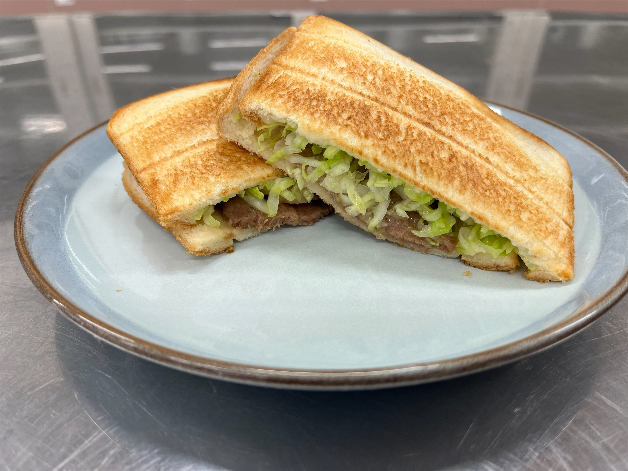 豚しょうが焼き（前日の残り）豚もも肉　　　	　　　60ｇ酒	3ｇこいくちしょうゆ	3ｇみりん	3ｇ砂糖	2ｇ生姜	5ｇサラダ油	2ｇつけあわせ（前日の残り）キャベツ	30ｇ作り方前日に残った生姜焼きとキャベツの千切りを、食パンに挟む。ホットサンドメーカーに①を入れ、弱火から中火で両面２～３分焼いたら完成。レシピ紹介前日に残った主菜とつけあわせを使って、（生姜焼きとキャベツの千切り）を使って、朝食用にホットサンドにリメイクし、食品ロス対策になる料理を考えました。ポイント・ホットサンドメーカーを使う際には、焦げないように時々確認することが大切です・パンに挟むことでおいしくいただくことができ、食品ロス対策ができます。関西福祉科学大学　2022年度4回生　　